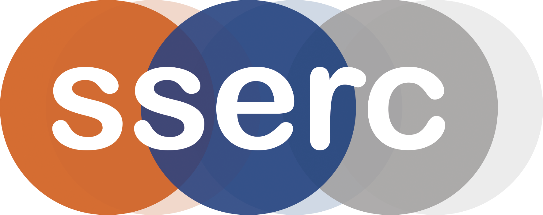 Activity assessedSalt and BatteryDate of assessment30th June 2020Date of review (Step 5)SchoolDepartmentStep 1Step 2Step 3Step 4Step 4Step 4Step 4Step 4List Significant hazards here:Who might be harmed and how?What are you already doing?What further action is needed?ActionsActionsActionsActionsActionsList Significant hazards here:Who might be harmed and how?What are you already doing?What further action is needed?by whom?by whom?Due dateDue dateDoneUse of Lead strip as one electrodes. (Only an extension in Expt 1)Technician, Pupil – almost negligible risk of lead poisoningMake sure technicians and pupils handle lead strip as little as possible (Perhaps even leave out lead if you are particularly worried!)Potassium chloride and sodium chloride are of no significant hazardCuts from metal stripsTeacher/Technician, pupilsMost likely while cutting strips from metal sheet. Teacher/Technician should check edges and smooth if needed before issuing to pupils.Description of activity:A suite of 4 experiments related to electrochemistry:1 – voltages generated by different pairs of metals2 – Using tic-tac boxes (or beakers) to investigate the effect of electrolyte concentration3 - Using tic-tac boxes (or beakers) to investigate the effect of joining cells in series (or parallel).4 - Using tic-tac boxes (or beakers) and semi-permeable membranes to investigate concentration cellsAdditional comments:Electrodes can be dried and kept for use next time and the electrolyte solutions can be kept too or simply poured down the sink.Previous versions of this experiment used 1 mol l-1 potassium nitrate rather than potassium chloride. At this concentration KNO3 is (barely) an eye irritant. Either wear eye protection or, more sensibly, reduce the concentration to about 0.9 mol l-1 or below whereupon it becomes low hazard.